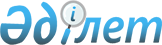 Об определении мест для осуществления выездной торговли на территории Мартукского района
					
			Утративший силу
			
			
		
					Постановление акимата Мартукского района Актюбинской области от 29 декабря 2016 года № 552. Зарегистрировано Департаментом юстиции Актюбинской области 3 февраля 2017 года № 5257. Утратило силу постановлением акимата Мартукского района Актюбинской области от 31 октября 2017 года № 386
      Сноска. Утратило силу постановлением акимата Мартукского района Актюбинской области от 31.10.2017 № 386 (вводится в действие по истечении десяти календарных дней после дня его первого официального опубликования).
      В соответствии со статьей 31 Закона Республики Казахстан от 23 января 2001 года "О местном государственном управлении и самоуправлении в Республике Казахстан", статьями 8, 27 Закона Республики Казахстан от 12 апреля 2004 года "О регулировании торговой деятельности", приказом исполняющего обязанности Министра национальной экономики Республики Казахстан от 27 марта 2015 года № 264 "Об утверждении Правил внутренней торговли" (зарегистрированное в реестре государственных регистрации нормативных правовых актов за№ 11148) акимат Мартукского района ПОСТАНОВЛЯЕТ:
      1. Определить места для осуществления выездной торговли на территории Мартукского района согласно приложению.
      2. Контроль за исполнением настоящего постановления возложить на заместителя акима района Тлегенова Б.
      3. Настоящее постановление вводится в действие по истечении десяти календарных дней после дня его первого официального опубликования. Места для осуществления выездной торговли в Мартукском районе
					© 2012. РГП на ПХВ «Институт законодательства и правовой информации Республики Казахстан» Министерства юстиции Республики Казахстан
				
      Аким района 

Н. Калауов
Приложение к постановлению акимата Мартукского района от 29 декабря 2016 года № 552
№
Наименование населенного пункта
Места торговли
Аккудыкский сельский округ
Аккудыкский сельский округ
Аккудыкский сельский округ
1
село Вознесеновка 
Перед домом № 18/2 по улице Есет батыра
2
село Достык
Перед домом № 18 по улице Бауыржан Момышулы
3
село Первомайка
Перед домом № 45 по улице Исатай Тайманова
4
село Жанажол
Перед домом № 69 по улице Ыбрай Алтынсарина
5
село Карабулак
Перед домом № 5 по улице Желтоқсан 
Байнассайский сельский округ
Байнассайский сельский округ
Байнассайский сельский округ
6
село Акмоласай
Перед домом № 24 по улице Алии Молдагуловой
7
село Байнассай
Перед домом № 1 по переулку Орталык
8
село 13 лет Казахстана
Перед домом № 6/1 по улице Достык
Байторысайский сельский округ
Байторысайский сельский округ
Байторысайский сельский округ
9
село Байторысай
Перед домом № 7 по улице Марата Оспанова
10
село Полтавка
Перед домом № 27 по улице Жастар
11
село Покровка
Перед домом № 8 по улице Женис
12
село Дмитриевка
Перед домом № 24 по улице Достык
Жайсанский сельский округ
Жайсанский сельский округ
Жайсанский сельский округ
13
село Жайсан
Перед домом № 31 "в" по улице Болашак
14
село Жанатан
Перед домом № 8 по улице Шаруа
15
село Кокпекти
Перед домом № 8 по улице Школьная
Каратогайский сельский округ
Каратогайский сельский округ
Каратогайский сельский округ
16
село Каратогай
Перед домом № 30 по улице Байтурсынова
Карачаевский сельский округ
Карачаевский сельский округ
Карачаевский сельский округ
17
село Каратаусай
Перед домом № 18 по улице Александра Давыдовича Квиндта
18
село Аккайын
Перед домом № 21 по улице Камаша Балгазиновича Балгазина
Курмансайский сельский округ
Курмансайский сельский округ
Курмансайский сельский округ
19
село Курмансай
Перед домом № 6 по улице Ы.Алтынсарина
20
село Егизата
Перед домом № 26 по улице Алии Молдагуловой
21
село Шанды
Перед домом № 14 по улице Есет батыра
22
село Торайгыр
Перед домом № 8 по улице Санкибай батыра
Кызылжарский сельский округ
Кызылжарский сельский округ
Кызылжарский сельский округ
23
село Кызылжар
Перед домом № 44 по улице Есет Батыра 
24
село Борте
Перед домом № 22 "А" по улице Абая 
25
село Шевченко
Перед домом № 28 по улице 10-жылдык Астана 
Мартукский сельский округ
Мартукский сельский округ
Мартукский сельский округ
26
село Казан
Перед домом № 51 "А" по улице Орталык
27
село Кумсай
Перед домом № 3 по улице Зауыт
28
село Мартук
Перед домами № 126 и 128 по улице Н.Байганина
28
село Мартук
Перед домом № 15 по улице Озмителя
Родниковский сельский округ
Родниковский сельский округ
Родниковский сельский округ
29
село Родников
Перед домом № 12 по улице Гагарина 
Сарыжарский сельский округ
Сарыжарский сельский округ
Сарыжарский сельский округ
30
село Сарыжар
Перед домом № 32 по улице Айтеке би
30
село Сарыжар
Перед домами № 59 и 61 по улице Иманова
Танирбергенский сельский округ
Танирбергенский сельский округ
Танирбергенский сельский округ
31
село Саржансай
Перед домом № 33 по улице Достык
32
село Кенсахара
Перед домом № 15 "А" по улице Ардагерлер
Хазретовский сельский округ
Хазретовский сельский округ
Хазретовский сельский округ
33
село Хазрет
Перед домом № 30 по улице Ленина
34
село Жездибай
Перед домом № 14 по улице Жангельдина